Government of the Punjab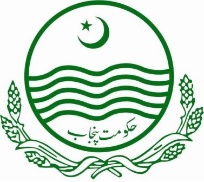 Planning and Development BoardR&D PROJECT PROPOSALPreliminary InformationProject Description Project TitleName/Title of the proposed R&D project.Executing Department/AgencyName of executing institute in the project.Target Industry / GroupMention the specific target industry / group and beneficiaries.Project Duration (Gestation Period)	Mention the complete implementation schedule of project activities. Expected start and completion date.Project Cost   	Mention total cost of the project with breakup along with well-defined cost      	estimates. Detailed cost estimates to be enclosed with project document. Background of the ProjectStatement of Problem/Justification of the ProjectProvide the explanation of the problem that has necessitated in the concerned industry  / sector. Also state the current condition of the sector in Punjab through factual information and relevant data. The possible solutions that will address the industry / sector issues.Proposed solutions and options:	 	a)  	b)		  	c)Describe how the proposed solution has been derived :Project ObjectiveProject objectives must be ranked in order of importance, with the most important first. This will provide us a consistent basis for evaluating performance on project completion. Provide: Short/medium term objective of the project:Long term objective of the project:Financial Phasing Plan Implementation Plan & StrategyState the estimated period of implementation. The following plans will be provided in project documentation.Time Management PlanHuman Resource PlanImpact in Quantifiable Terms (Impact of proposed research on teaching/training of manpower, institutional capacity building and on local industry; on economic development of national, regional and community development).Financial Analysis	Confirm the financial soundness of the project on the basis of the results of the financial analysis. The approach to financial analysis may vary depending on the type of project proposed. At the project level, the analysis must show the incremental financial benefits and costs to the entity, the financial rate of return, assumptions underlying the forecasts of financial benefits and costs.At the entity level, the analysis must review the financial structure, efficiency and viability of the project entity, using financial ratio analyses and measurements against industry comparators or averages.Technical AnalysisDiscuss the technical viability of the project and discuss the reliability of investment cost estimates, the realism (within acceptable margins of error) of engineering or other data used to estimate inputs and outputs, and the adequacy of allowances for physical contingencies and price increases during implementation. Also, discuss the relevance of technology to enable local maintenance and operation.Monitoring and Evaluation FrameworkRisk Assessment and Risk Management StrategyRisk identification and assessment is vital for any project. Therefore, project risk will be identified and assessed. A proper risk mitigation strategy will be provided in project documents as under:Check list/ Have you filled/attached copies of all required documents?Research & Development (R&D) / Technical Support Fund for acadeMiaInstructions for applicants FROM ACADEMIAThe Research & Development / Technical Support Fund for Academia was approved at the cost of Rs. 1,497 Million in the meeting of the Provincial Development Working Party (PDWP) held on the 7th of May 2019 under the Planning & Development Board, Government of the Punjab. The relationship of the Government with Academia and Industry needs to be strengthened to fulfill the demand and supply gap related to new market - oriented solutions. There is growing gap in technological oriented innovative initiatives, catering the market needs. Moreover, the present system does not support Academia to work on evaluation, third party validation and other assessments and survey required to be undertaken. So, there is a need that Government must act as a bridge between Academia and Industry in Punjab for a knowledge-based economy where the Academic/Research Institutes in the programme will concentrate on certain R&D Activities to meet ends with the Industry. Name of Institute Focal Person:Name:Designation:Address:Tel. No:Email:Fax No:Focal Person:Name:Designation:Address:Tel. No:Email:Fax No:SurveyProvide details of the survey conducted (findings of the survey)StudyProvide details of the study conductedExpert OpinionProvide findings of the expert along with details of the expert (Name, Designation, Organization etc)Consultation with Stakeholders and Concerned DepartmentsProvide details of the stakeholders and concerned departments (e.g. Chamber bodies, local industries, business associations)Others (Please Specify)ActivitiesAmountQuarterly activities planned for the projectInputActivitiesOutputOutcomeImpact(Cost estimates for each component)List component inputs in terms of the total cost of each component.For large complex projects, the costs of the subcomponents must also be mentioned.Mention all the activities involved in the completion of the project. Describe the main contents of the project, its phasing and how to move from one phase to the next.Mention the end product resulting from the completion of project activity. Also, mention:Output indicators (quantity, quality and time attributes)Measures of cost-efficiencyMention all the outcome indicators related to the results to be achieved by the end of the project implementation.Also, mention the impact of the project on the particular sector in terms of quantity i.e. agricultural value added per worker, crop land as % of potential arable land, annual % growth in agricultural GDP per capita.RisksRisk RatingsRisk Mitigation StrategyAssess the likely impact on project outcomes if risks materialize. Please describe only those risks that are likely to have a substantial impact. The department must list and assess the risk of failure associated with the non-achievement of a project’s stated: development objectives and/or project outputs.Guidelines for Risk Rating are as follows:-High Risk (H)—greater than 75-percent.Substantial Risk (S)—probability of 50 - 75 percent Modest Risk (M)—probability of 25 - 50 percent  Low or Negligible Risk (N)—probability of less than 25 percent The department is also required to describe how risk mitigation will be addressed during project preparation. e.g.Risk Transfer (Risk Transferring agency and mechanism)Risk Sharing (Risk Sharing agency and mechanism)Risk Reduction (Method and mechanism)Risk AvoidanceDeclaration/Certificate:     It is hereby certified that:Applicant is a full time regular faculty member (BPS or TTS) /Employee or is hired on contract not less than the project life. Equipment(s) demanded for the subject project is / are not available in the University / Institute.Subject project is genuinely novel and that there is no plagiarized material including self-plagiarism.Applicant has never been blacklisted by HEC or any other funding agency.Host University/Research Institute will provide complete support for the establishment & operation of this project, if funded by R&D Fund, P&D Board, and also provide other facilities including land, building, space, laboratories, machinery, equipment, transport, amenities including utilities and other services throughout the life cycle of this project.               Declaration/Certificate:     It is hereby certified that:Applicant is a full time regular faculty member (BPS or TTS) /Employee or is hired on contract not less than the project life. Equipment(s) demanded for the subject project is / are not available in the University / Institute.Subject project is genuinely novel and that there is no plagiarized material including self-plagiarism.Applicant has never been blacklisted by HEC or any other funding agency.Host University/Research Institute will provide complete support for the establishment & operation of this project, if funded by R&D Fund, P&D Board, and also provide other facilities including land, building, space, laboratories, machinery, equipment, transport, amenities including utilities and other services throughout the life cycle of this project.               Signature of ApplicantSignature of Co-ApplicantSignature with Stamp of Director                                                                                                 (ORIC)/Research Office/Registrar OfficeSignature with Stamp of the Head of InstitutionSignature with Stamp of Director                                                                                                 (ORIC)/Research Office/Registrar OfficeSignature with Stamp of the Head of InstitutionSr. #Check list/ required documentsTick () Yes or NoReference page No.Is applicant a full time regular faculty member (BPS or TTS)/Employee or on contact not less than project life?Has the applicant never been black listed by HEC or any other funding agency?Have relevant university authorities affixed signatures with date & stamps on the Declaration Certificates? (Section 9)Is industry support letter attached? Is equipment demanded for the execution of the subject project not available with the University /Research Institute?Have original Invoices / Quotations for permanent equipment been attached? Have year-wise cost and quantities of each expendable item been given?Have you provided a breakdown of project activities?Have all fields of research proposal been carefully filled and counter checked by the applicant?Have you prepared 02 sets of research proposal (Hard copies) along with soft/scanned copies on Prescribed Application Form? 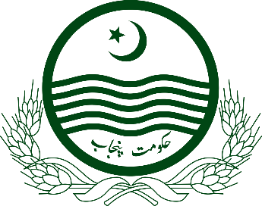 PlanniNG & DeveloPMENT BOARDGovernment of the punjab  Purpose and NatureResearch grants are awarded on competitive merit for high-level and promising socioeconomic research projects to be carried out in Punjab by Academicians and Researchers from HEC Recognized Public & Private Sector Universities and Think Tanks in consultation with Government Departments , Private Sector including Business Associations and Chambers of Commerce & Industry. The objective of these grants are as follows:To develop linkages between private sector & academia for short term technical support.To outsource current and critical research topics to academia as a means of supporting development of public policy.To convert research into practical, and where possible, marketable applications which will benefit the public and private sectors.To fill the gap between policy makers, academia and industrial leaders.To enable the fostering of new & innovative ideas through Universities & Research Institutes. To create a knowledge-based economy and adopt evidence based policy making.Research DomainThe Research Grants from R&D Fund will provide support for research projects in areas that focus on the natural resources of the province, local industry, import export potential and its contribution to the economy. Research grants are awarded, however, not restricted to the following broad categories:Engineering/ Applied /Physical SciencesMedical/Biological SciencesSocial Sciences/Management/I.T/ Humanities   DurationA Research Grant will preferably be given to short termed projects of 1 Year Duration. Under special circumstances, the duration may be extended by an additional 1 Year.Eligibility CriteriaThe Applicant and Co - Applicant shall be a regular employee/faculty member of a public/private sector university or a research institute with sufficient research background.Approval ProcedureSubmission of Program Proposals by Head of University Review Committee to R&D Unit, P&D BoardReview of Project Proposals by Project Technical & Review Committee (PTRC) and approval from Project Steering CommitteeAward of Research Grants to Academicians & Researchers through relevant UniversityAgreementAfter the Research Grant is approved for funding, a written agreement will be signed between the P&D Board, the grantee (Applicant) and his/her University. The host University must administer the grant according to the agreement and provide laboratory space, and other facilities necessary for the project. Machinery and equipment purchased for the projects shall be property of the Universities after successful completion of the project.The research output shall be a joint property of the Applicant / Co - Applicant and the university / research organization as per intellectual Property Rights (IPR) rules.   The Applicant / Co - Applicant in collaboration with the university / institution shall take practical steps for the practical implementation of the research output.The Project(s) will be cancelled, if Applicant is not following the terms & conditions of the execution of the project as recommended by the Project Committees.Progress ReportApplicant is required to submit a short quarterly progress report along with funds utilization report of the project within fifteen days of the completion of each period. Progress report should highlight major achievements during the reporting period and completion of targets/goals as envisaged in the Proposal for the subject year. The final report stating the objectives/goals major achievements, commercialization etc with financial statements shall be submitted to P&D Board, Government of the Punjab.Procedure to submit the proposal / How to apply: Applications should be submitted on ‘Prescribed Form/Application Form’ which may be downloaded from P&D Board website (www.pndpunjab.gov.pk) Two (02) sets of hard copies along with soft copy of duly filled application forms must be submitted to R&D Unit, P&D Board.Ethical recommendations, if required, may be provided in the form of letter of clearance obtained from relevant Institutional Ethical Review Committee.GuidelinesApplication will not be entertained if Incomplete Not Received on prescribed formApplicant is executing any HEC project whose completion is delayed by three (03) years. Applicant is currently executing or has submitted two or more projects simultaneously under R&D Fund.Applicant has been black listed by any funding agency.Application forms are not signed/countersigned/endorsed by head of institution, vice chancellor/Rector/Director.CV of Applicant or Co - Applicant are not attached.Quotations of required equipment are not attached.